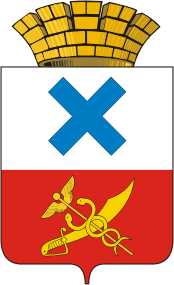 Глава Городского округа «город Ирбит»Свердловской областиПОСТАНОВЛЕНИЕот  28  апреля  2023 года  № 62 - ПГг. ИрбитО проведении осмотра муниципальных помещений в многоквартирных жилых домах, ранее имевших статус общежитий, расположенных на территории Городского округа «город Ирбит» Свердловской областиВ целях осуществления функций собственника муниципального имущества Городского округа «город Ирбит» Свердловской области, в связи с поступившей жалобой руководителя Общества с ограниченной ответственностью Управляющая компания «Южилкомплекс» в отношении жилых помещений, расположенных в многоквартирных жилых домах, ранее имевших статус общежитий, в соответствии с Федеральным законом от 06 октября 2003 года № 131-ФЗ «Об общих принципах организации местного самоуправления в Российской Федерации», со статьями 25, 26, 29, 36  Жилищного кодекса Российской Федерации, статьей  27 Устава Городского округа «город Ирбит» Свердловской области  ПОСТАНОВЛЯЮ:Провести в период с 28 апреля до 28 августа 2023 года осмотр муниципальных помещений в многоквартирных жилых домах, ранее имевших статус общежитий, расположенных на территории Городского округа «город Ирбит» Свердловской области (приложение № 1).Утвердить состав комиссии по осмотру муниципальных помещений в многоквартирных жилых домах, ранее имевших статус общежитий, расположенных на территории Городского округа «город Ирбит» Свердловской области (далее- Комиссия) (приложение № 2).В ходе осмотра многоквартирных жилых домов, ранее имевших статус общежитий, расположенных на территории Городского округа «город Ирбит» Свердловской области, Комиссии установить:наличие случаев пользования третьими лицами муниципальными жилыми помещениями, переданными по договорам социального найма;факты самовольного захвата нанимателями муниципальных жилых помещений мест общего пользования многоквартирных жилых домов;факты ненадлежащего использования нанимателями муниципальных жилых помещений, переданных по договорам социального найма;факты переустройства и перепланировки муниципальных помещений, переданных по договорам социального найма;факты наличия задолженности за коммунальные услуги нанимателями муниципальных жилых помещений.Комиссии результаты осмотра представить главе Городского округа «город Ирбит» Свердловской области до 1 сентября 2023 года.Настоящее постановление разместить на официальном сайте администрации Городского округа «город Ирбит» Свердловской области (www.moirbit.ru).Глава Городского округа«город Ирбит» Свердловской области                                                              Н.В. ЮдинПриложение № 1 к постановлению главыГородского округа «город Ирбит» Свердловской областиот  28 апреля 2023 года № 62 -ПГПЕРЕЧЕНЬмуниципальных помещений в многоквартирных жилых домах, ранее имевших статус общежитий, расположенных на территории Городского округа «город Ирбит» Свердловской областиПриложение № 2                                                                                          к постановлению главыГородского округа «город Ирбит» Свердловской области                                                                                         от  28 апреля 2023 года № 62 -ПГСостав комиссии по осмотру муниципальных помещений в многоквартирных жилых домах, ранее имевших статус общежитий, расположенных на территории Городского округа «город Ирбит» Свердловской областиПредседатель комиссии:Грицко Егор Алексеевич – заместитель главы администрации  Городского округа «город Ирбит» Свердловской области;Секретарь комиссии:Чусовитина Елена Витальевна –  ведущий специалист отдела городского хозяйства администрации Городского округа «город Ирбит» Свердловской области;Члены комиссии:Большедворова Ирина Николаевна – ведущий инженер муниципального казенного учреждения Городского округа «город Ирбит» Свердловской области «Служба заказчика-застройщика»;Заложук Марина Александровна – начальник отдела архитектуры и градостроительства администрации Городского округа «город Ирбит» Свердловской области;Потапов Алексей Владимирович – начальник отдела муниципального контроля администрации Городского округа «город Ирбит» Свердловской области;Сысоева Наталья Владимировна – главный специалист жилищного отдела администрации Городского округа «город Ирбит» Свердловской области;Юдина Ульяна Сергеевна – главный специалист отдела имущественных и земельных отношений администрации Городского округа «город Ирбит» Свердловской области;Юрьева Светлана Анатольевна – начальник юридического отдела администрации Городского округа «город Ирбит» Свердловской области;Представитель Общества с ограниченной ответственностью Управляющая компания «Южилкомплекс» (по согласованию);Представители Межмуниципального отдела Министерства внутренних дел России «Ирбитский» (по согласованию);Представитель Общества с ограниченной ответственностью «Управляющая компания Северный жилищный комплекс» (по согласованию);Представитель Общества с ограниченной ответственностью «Ваш дом» (по согласованию);Представитель Общества с ограниченной ответственностью «Резерв» (по согласованию).№ п/пАдресУправляющая компания1город Ирбит, улица Первомайская, дом 45Общество с ограниченной ответственностью Управляющая компания «Южилкомплекс»2город Ирбит, улица Первомайская, дом 46Общество с ограниченной ответственностью Управляющая компания «Южилкомплекс»3город Ирбит, улица Азева, дом 35Общество с ограниченной ответственностью «Резерв»4город Ирбит, улица Мамина-Сибиряка, дом 7Общество с ограниченной ответственностью Управляющая компания «Южилкомплекс»5город Ирбит, улица Александра Матросова, дом 1 БОбщество с ограниченной ответственностью «Ваш дом»6город Ирбит, улица Советская, дом 9Общество с ограниченной ответственностью Управляющая компания «Южилкомплекс»7город Ирбит, улица Свердлова, дом 28 АОбщество с ограниченной ответственностью Управляющая компания «Южилкомплекс»8город Ирбит, улица Стахановская, дом 9Общество с ограниченной ответственностью Управляющая компания «Южилкомплекс»9город Ирбит, улица Пролетарская, дом 69Общество с ограниченной ответственностью «Управляющая компания Северный жилищный комплекс»10город Ирбит, улица Коммуны, дом 66Общество с ограниченной ответственностью «Управляющая компания Северный жилищный комплекс»